MnDOT Intelligent Roadway Information System Example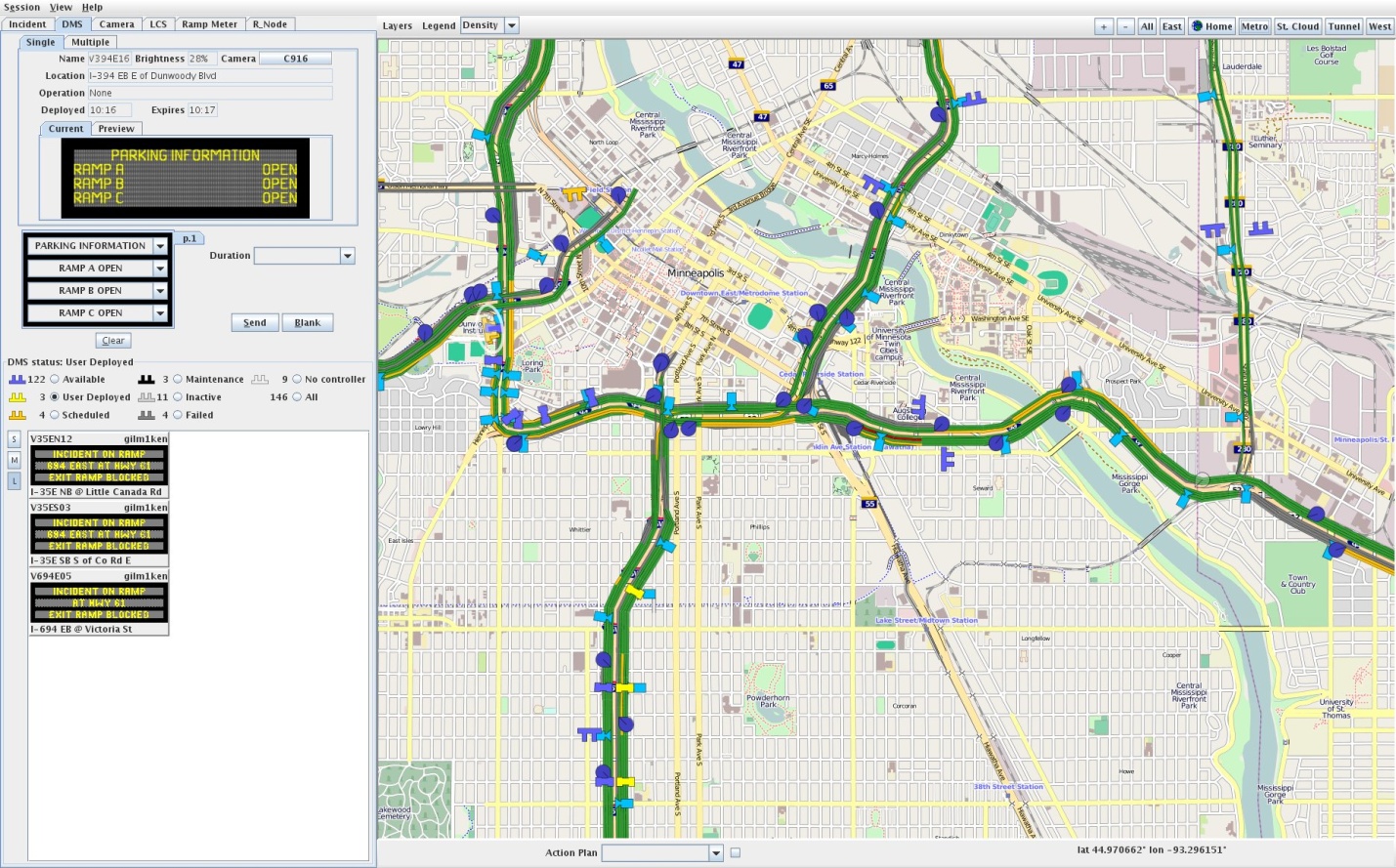 Intelligent Roadway System Webpage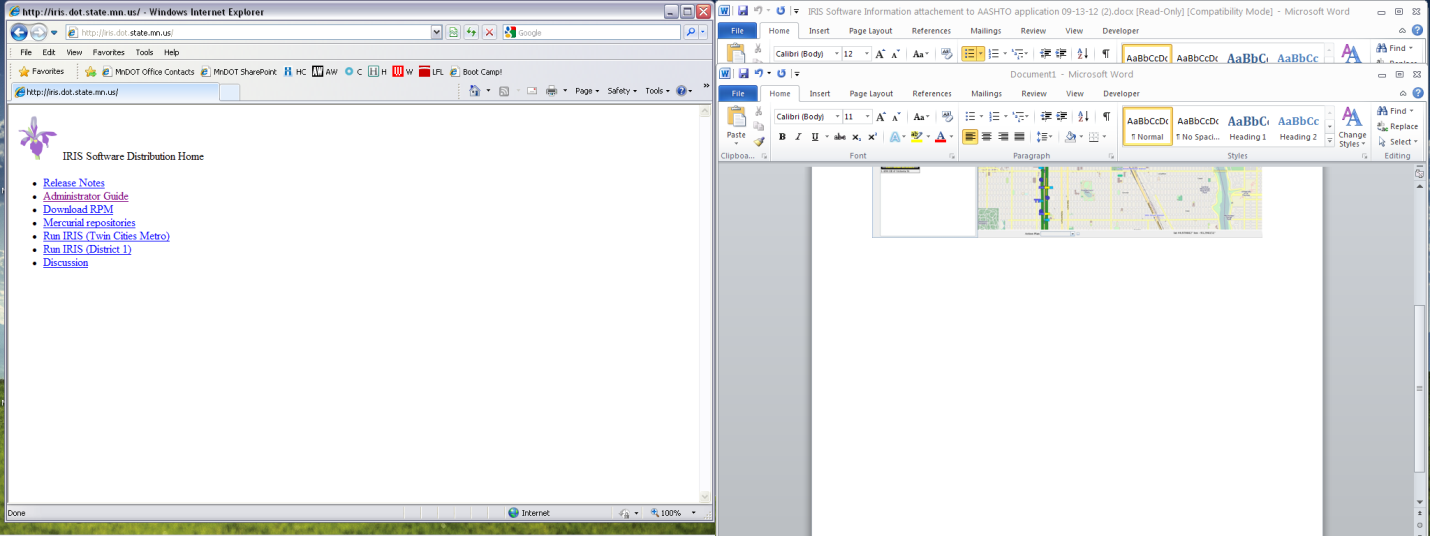 